Guía de matemáticas “Multiplicación con múltiplos de 10”Ítem 1Escribe 4 múltiplos de 10.1)    _______           2)   ______               3) ______        4) ______Ítem 2 Calcule el resultado de las siguientes multiplicaciones en forma mental y escriba su respuesta: a) 4 x 5                                                        e) 10 x 7 =b) 40 x 5  				 f) 100 x 7 =c) 40 x 50  				 g) 10 x 70 =d) 400 x 50  				 h) 100 x 70 =Ítem 3Observa los precios de cada objeto y escribe 3 formas diferente de pagar según los billetes chilenos.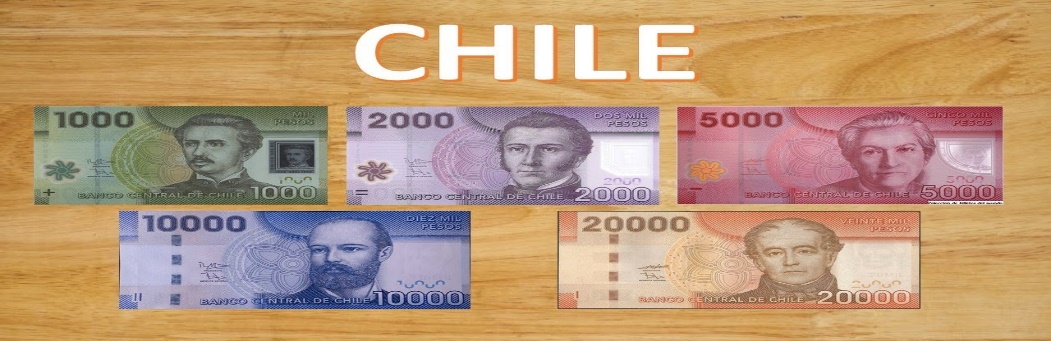 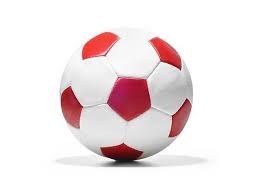 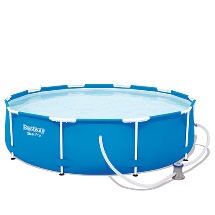 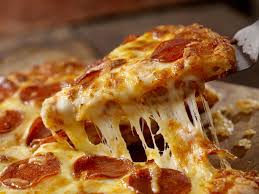 $12.000$95.000$8.00012 billetes de $1000